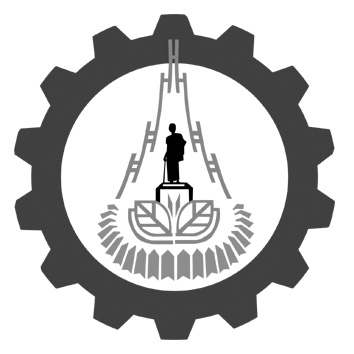 ใบอนุญาตให้เข้าร่วมกิจกรรมตามที่สำนักวิชาวิศวกรรมศาสตร์  มหาวิทยาลัยเทคโนโลยีสุรนารี  ได้จัดกิจกรรมค่ายวิชาการด้านวิศวกรรมศาสตร์ ในชื่อ ค่าย “วิศวะ’สุรนารี  6” โดยมีวัตถุประสงค์เพื่อส่งเสริมให้นักเรียนชั้นมัธยมศึกษาตอนปลาย  มีโอกาสได้เข้ามาทำความรู้จักกับอาชีพวิศวกร และวิธีการเรียนการสอนของนักศึกษาวิศวกรรมศาสตร์  นักเรียนจะได้ทดลองฝึกหัดใช้เครื่องมือที่ใช้เรียนจริง สัมผัสการใช้ชีวิตในรั้วมหาวิทยาลัย  ได้ข้อมูลที่จะเป็นประโยชน์ในการศึกษาต่อในระดับอุดมศึกษา นอกจากนี้ ยังมีกิจกรรมนันทนาการที่สนุกสนานจากรุ่นพี่ควบคู่กันด้วย ในระหว่างวันที่ 28-30 กันยายน 2561 ณ มหาวิทยาลัยเทคโนโลยีสุรนารี อ.เมือง  จ.นครราชสีมา นั้น  ข้าพเจ้า (นาย/นาง/นางสาว) .............................................................................เป็นผู้ปกครองของ  (นาย/นางสาว)........................................................................................................โดยข้าพเจ้ามีความ เกี่ยวข้องเป็น........................................ อนุญาตให้ (นาย/นางสาว)................................................................................เข้าร่วมกิจกรรม ค่าย “วิศวะ’สุรนารี  6” โดยมีสำนักวิชาวิศวกรรมศาสตร์  มหาวิทยาลัยเทคโนโลยีสุรนารี  เป็นผู้ดูแลขอรับรองว่าเป็นความจริงทุกประการลงชื่อ ............................................................       (............................................................)                        ผู้ปกครองวันที่ ....... เดือน ....................... พ.ศ.............